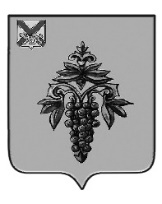 ДУМА ЧУГУЕВСКОГО МУНИЦИПАЛЬНОГО ОКРУГАР Е Ш Е Н И ЕПринято Думой Чугуевского муниципального округа «20» октября 2023 годаСтатья 1. Внести в Положение о муниципальном контроле в сфере благоустройства в границах Чугуевского муниципального округа, утвержденное решением Думы Чугуевского муниципального округа от 14 сентября 2021 года № 260-НПА «Положение о муниципальном контроле в сфере благоустройства в границах Чугуевского муниципального округа» (далее - Положение) следующие изменения:1) подпункт 1 пункта 4.7 раздела 4 Положения изложить в следующей редакции:«1) временная нетрудоспособность на момент проведения контрольного (надзорного) мероприятия;»;2) дополнить Положение приложением № 1 «Перечень индикаторов риска нарушения обязательных требований, используемых при осуществлении муниципального контроля в сфере благоустройства в границах Чугуевского муниципального округа следующего содержания:«Приложение № 1к Положению о муниципальном контроле в сфере благоустройствав границах Чугуевского муниципального округаПеречень индикаторов риска нарушения обязательных требований, используемых при осуществлении муниципального контроля в сфере благоустройства в границах Чугуевского муниципального округа1. Поступление от органов государственной власти, органов местного самоуправления, юридических лиц, общественных объединений, индивидуальных предпринимателей, граждан, из средств массовой информации  двух и более раз в течение 90 дней сведений о действиях (бездействии), которые могут свидетельствовать о наличии нарушений обязательных требований и (или) риска причинения вреда (ущерба) охраняемым законом ценностям в сфере благоустройства  и (или) по обеспечению доступности для инвалидов объектов социальной, инженерной и транспортной инфраструктур и предоставляемых услуг, установленных федеральными законами и иными нормативными правовыми актами Российской Федерации, законами и иными нормативными правовыми актами Приморского края, изданных в целях обеспечения доступности для инвалидов.2. Отсутствие информации об исполнении в установленный срок предписания об устранении выявленных нарушений обязательных требований, выданного по итогам контрольного (надзорного) мероприятия.».Статья 2.  Настоящее решение вступает в силу со дня его официального опубликования.Глава Чугуевского муниципального округа                                                                               Р.Ю. Деменев «24» октября 2023 года№ 523 – НПА                                                                                О внесении изменений в решение Думы Чугуевского муниципального округа от 14 сентября 2021 года № 260-НПА «Положение о муниципальном контроле в сфере благоустройства в границах Чугуевского муниципального округа»